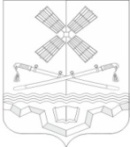 РОССИЙСКАЯ ФЕДЕРАЦИЯРОСТОВСКАЯ ОБЛАСТЬТАРАСОВСКИЙ РАЙОНМУНИЦИПАЛЬНОЕ ОБРАЗОВАНИЕ«ТАРАСОВСКОЕ СЕЛЬСКОЕ ПОСЕЛЕНИЕ»СОБРАНИЕ ДЕПУТАТОВ ТАРАСОВСКОГО СЕЛЬСКОГО ПОСЕЛЕНИЯРЕШЕНИЕО временном возложении полномочий главы Администрации Тарасовского сельского поселенияВ соответствии с частью 12 статьи 37 Федерального закона от 06.10.2003 № 131-ФЗ «Об общих принципах организации местного самоуправления в Российской Федерации», частью 5 статьи 32 Устава муниципального образования «Тарасовское сельское поселение» Тарасовского муниципального района, в связи с досрочным прекращением полномочий главы Администрации Тарасовского сельского поселения Бахаровского Андрея Васильевича, Собрание депутатов Тарасовского сельского поселения,РЕШИЛО:1.Полномочия главы Администрации Тарасовского сельского поселения с 21.09.2023 года до назначения на должность главы Администрации Тарасовского сельского поселения по контракту, заключенному по результатам конкурса временно возложить на заместителя главы Администрации Тарасовского сельского поселения Заикина Андрея Петровича.2. Настоящее решение вступает в силу со дня его принятия и подлежит официальному опубликованию.3. Контроль за исполнением настоящего Решения оставляю за собой.Председатель Собрания депутатов-глава Тарасовского сельского поселения			                 П.Г.Хлопонин	         поселок Тарасовский20 сентября 2023 года№ 69ПринятоСобранием депутатов20 сентября 2023 года